RESULTADO – TOMADA DE PREÇONº20223110EM31346HEAPAO Instituto de Gestão e Humanização – IGH, entidade de direito privado e sem fins lucrativos,classificado como Organização Social, vem tornar público o resultado da Tomada de Preços, coma finalidade de adquirir bens, insumos e serviços para o HEAPA - Hospital Estadual de Aparecidade Goiânia, com endereço à Av. Diamante, s/n - St. Conde dos Arcos, Aparecida de Goiânia/GO,CEP: 74.969-210.Bionexo do Brasil LtdaRelatório emitido em 31/10/2022 16:15CompradorIGH - HUAPA - HOSPITAL DE URGÊNCIA DE APARECIDA DE GOIÂNIA (11.858.570/0004-86)AV. DIAMANTE, ESQUINA C/ A RUA MUCURI, SN - JARDIM CONDE DOS ARCOS - APARECIDA DE GOIÂNIA, GO CEP: 74969-210Relação de Itens (Confirmação)Pedido de Cotação : 249346866COTAÇÃO Nº 31346 - MEDICAMENTOS - HEAPA OUT/2022Frete PróprioObservações: -*PAGAMENTO: Somente a prazo e por meio de depósito em conta PJ do fornecedor. *FRETE: Só serão aceitas propostascom frete CIF e para entrega no endereço: AV. DIAMANTE, ESQUINA C/ A RUA MUCURI, JARDIM CONDE DOS ARCOS, AP DEGOIÂNIA/GO CEP: 74969210, dia e horário especificado. *CERTIDÕES: As Certidões Municipal, Estadual de Goiás, Federal, FGTS eTrabalhista devem estar regulares desde a data da emissão da proposta até a data do pagamento. *REGULAMENTO: O processo decompras obedecerá ao Regulamento de Compras do IGH, prevalecendo este em relação a estes termos em caso de divergência.Tipo de Cotação: Cotação EmergencialFornecedor : Todos os FornecedoresData de Confirmação : TodasValidade CondiçõesFaturamento Prazo deFornecedordadeFreteObservaçõesMínimoEntregaProposta PagamentoComercial Cirurgica RioclarenseLtda- SPJAGUARIÚNA - SP1 dias apósconfirmação12R$ 500,000023/10/202230/10/202228 ddl30 ddlCIFnullDeyvison Santos - nulldeyvison.santos@rioclarense.com.brMais informaçõesPEDIDO SOMENTE SERÁ ATENDIDO A PRAZOMEDIANTE ANALISE DE CREDITO VALIDAÇÃODO DEPARTAMENTO FINANCEIRO E ACONFIRMAÇÃO DE DISPONIBILIDADE DOESTOQUE CONTATO DO VENDEDOR: (62)99499Ello Distribuicao Ltda - EppGOIÂNIA - GOWebservice Ello Distribuição - (62)1 dias apósconfirmaçãoR$ 700,0000CIFCIF4009-2100comercial@ellodistribuicao.com.br1714Mais informaçõesTELEVENDAS3@ELLODISTRIBUICAO.COM.BRFARMATER MEDICAMENTOSLTDABELO HORIZONTE - MG3dias após3Web Service Farmater - (31) 3224- R$ 750,000019/11/202230 ddlbanco do brasil s/a ag 1229-7 c/c 69547-5confirmação2465vendas@farmater.com.brMais informaçõesProgramaçãode EntregaPreçoUnitárioProdutoCódigoFabricanteEmbalagem FornecedorComentárioJustificativaQuantidade Valor Total UsuárioZILEPAMDaniellyEvelynPereira Da2MG CXComercialCirurgicaRioclarenseLtda- SP;- ATIVA nãoatende a condiçãodeCLONAZEPAM 2MG -GEN. EMS -COMPRIMIDOC/24BLT X20CPR -2,0MG -ZILEPAM 2MG CX C/24BLT X0CPR, GEOLABR$0,0641234618632----null480 Comprimido R$ 30,7680Cruz2pagamento/prazo.INDEFINIDO20/10/202215:43-GEOLABDaniellyEvelynPereira DaCruzComercialCirurgicaRioclarenseLtda- SP;- MED CENTERnão atende acondição deDEXAMETASONACREME 0.1% 10 G -TUBODEXAMETASONA 1MG CREMECX C/50BNG X 10GR GEN,SANVALR$1,8700R$467,50005215233858805TBnullnullnull250 Tubopagamento/prazo.20/10/202215:43DaniellyEvelynPereira DaCruzComercialCirurgicaRioclarenseLtda- SPDIAZEPAM 5 MG -COMPAZ -COMPRIMIDODIAZEPAN 5MG CX C/30CPRGEN, NEO Q/HYP/BRAINR$0,1020CP--630 Comprimido R$ 64,260020/10/202215:43DaniellyEvelynComercialCirurgicaRioclarenseLtda- SPHIDROCLOROTIAZIDA 25MGCX C/25BLT X 20CPR GEN, ComprimidoMEDQUIMICAPereira Da1000 Comprimido R$ 29,0000 CruzHIDROCLOROTIAZIDAR$0,029025MG - COMPRIMIDO20/10/202215:43TotalParcial:R$591,52802360.0Total de Itens da Cotação: 11Total de Itens Impressos: 4Programaçãode EntregaPreçoUnitárioProdutoCódigoFabricanteEmbalagem FornecedorComentárioJustificativaQuantidade Valor Total Usuário7HIOSCINA +5583-BUTILBROMETO1Ello DistribuicaoBUTILBROMETO;- MED CENTER ,R$600 AmpolaR$Danielly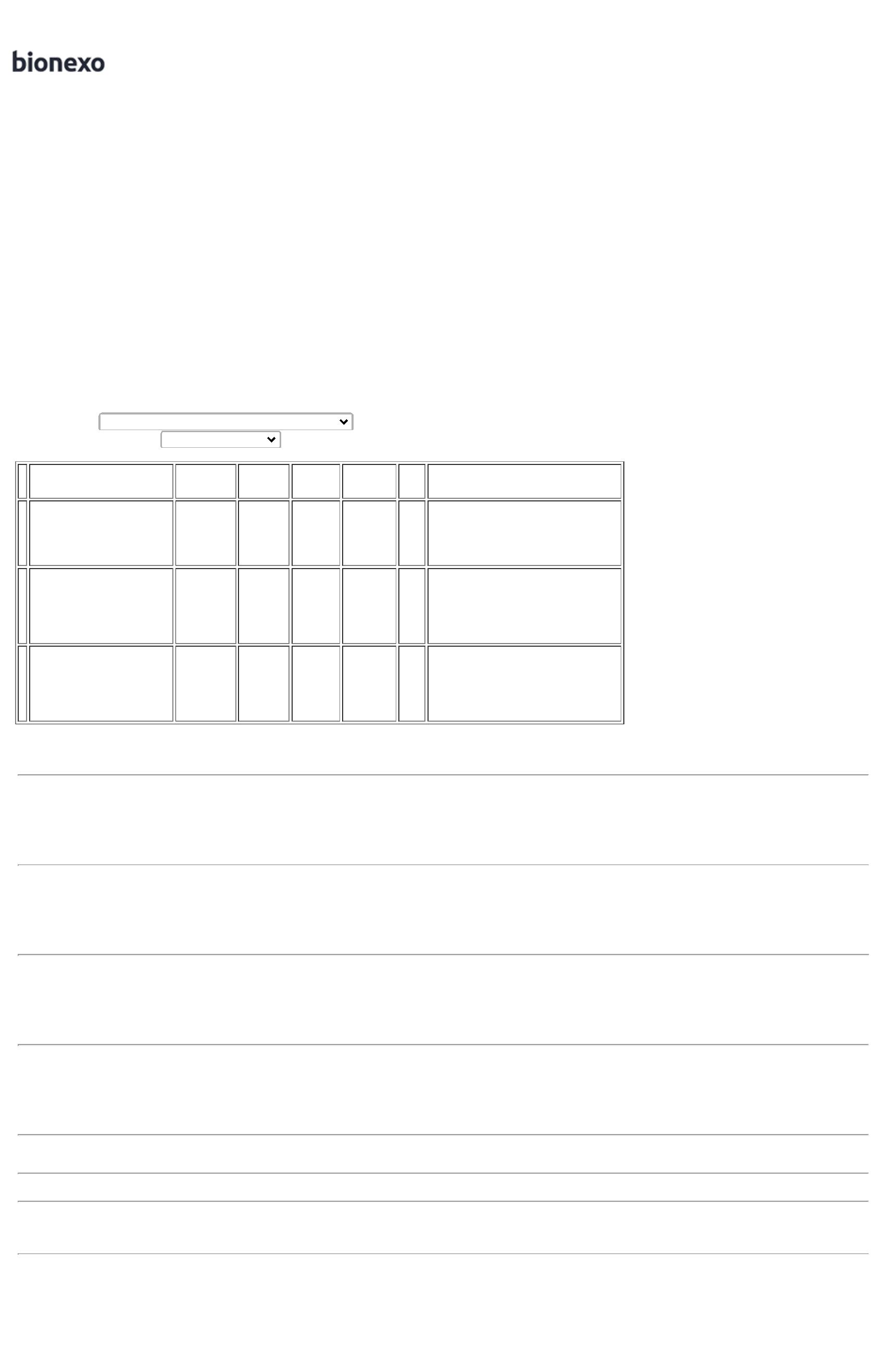 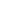 DIPIRONA SOL INJ5ML - AMPOLAESCOP+DIPIRONA 100AMPGEN - HIPOLABORLtda - EppESCOP+DIPIRONA 100AMPGEN HIPOLABORFARMACEUTICA LTDAMULTIFARMA,atendem acondição de2,99001.794,0000EvelynPereira DaCruzpagamento/prazo.20/10/202215:43DaniellyEvelynPereira DaCruzPIPERACILINA +TAZOBACTAMSOLUCAO INJETAVELPIPERACILINA+TAZOBACTAM4+0,5G CX/25FA -FRESENIUSPIPERACILINA+TAZOBACTAM4+0,5G CX/25FA FRESENIUSKABI BRASIL LTDAEllo DistribuicaoLtda - EppR$16,4000R$1113648-1-1000 Frasco16.400,0000-FRASCO 4,5 G20/10/202215:43TotalParcial:R$1600.018.194,0000Total de Itens da Cotação: 11Total de Itens Impressos: 2Programaçãode EntregaPreçoUnitárioProdutoCódigoFabricanteEmbalagem FornecedorComentárioJustificativaQuantidade Valor Total UsuárioDaniellyEvelynPereira Da;- NOXTER nãoAPRESOLINA 50mg 20drg*M* NOVARTIS -- NOVARTISBIOCIENCIAS S/AFARMATERMEDICAMENTOSLTDAHIDRALAZINA 50MG -COMPRIMIDOAPRESOLINA 50mg 20drg atende a condiçãoR$0,6100R$366,0000516114-DR600 ComprimidoCruz*M* NOVARTISdepagamento/prazo.20/10/202215:43;- MED CENTER,NOXTER,DaniellyEvelynPereira DaCruzCORPHO, ATIVAnão atendem acondição deMETOPROLOL 50mg 30cpr(SUCCINATO)*GENERICO* --MEDLEY GENERICOSFARMATERMEDICAMENTOSLTDAMETOPROLOL - 50MGMETOPROLOL 50mg 30cprR$R$109,2000923568-CP120 Comprimido-COMPRIMIDO(SUCCINATO)*GENERICO* pagamento/prazo. 0,9100ONCOTECH ,-20/10/202215:43ONCOTECH nãorespondeu emailde homologação.;- MEDILARrespondeuincorretamente oitem solicitado. -MED CENTER,CORPHO, ATIVA,NOXTER nãoatendem acondição depagamento/prazo.DaniellyEvelynPereira DaCruzOLEO MINERAL SOL.0 ORAL 100ML -> PURO 5651FRASCOOLEO MINERAL 100ml *M* --NATIVITA IND E COMERCIOLTDAFARMATERR$9,0000R$279,00001-UNMEDICAMENTOS OLEO MINERAL 100ml *M*LTDA31 Frasco-20/10/202215:43-FORMULA nãoatingiufaturamentominimo.TotalParcial:R$754,2000751.0Total de Itens da Cotação: 11Total de Itens Impressos: 3TotalGeral:R$4711.019.539,7280Clique aqui para geração de relatório completo com quebra de página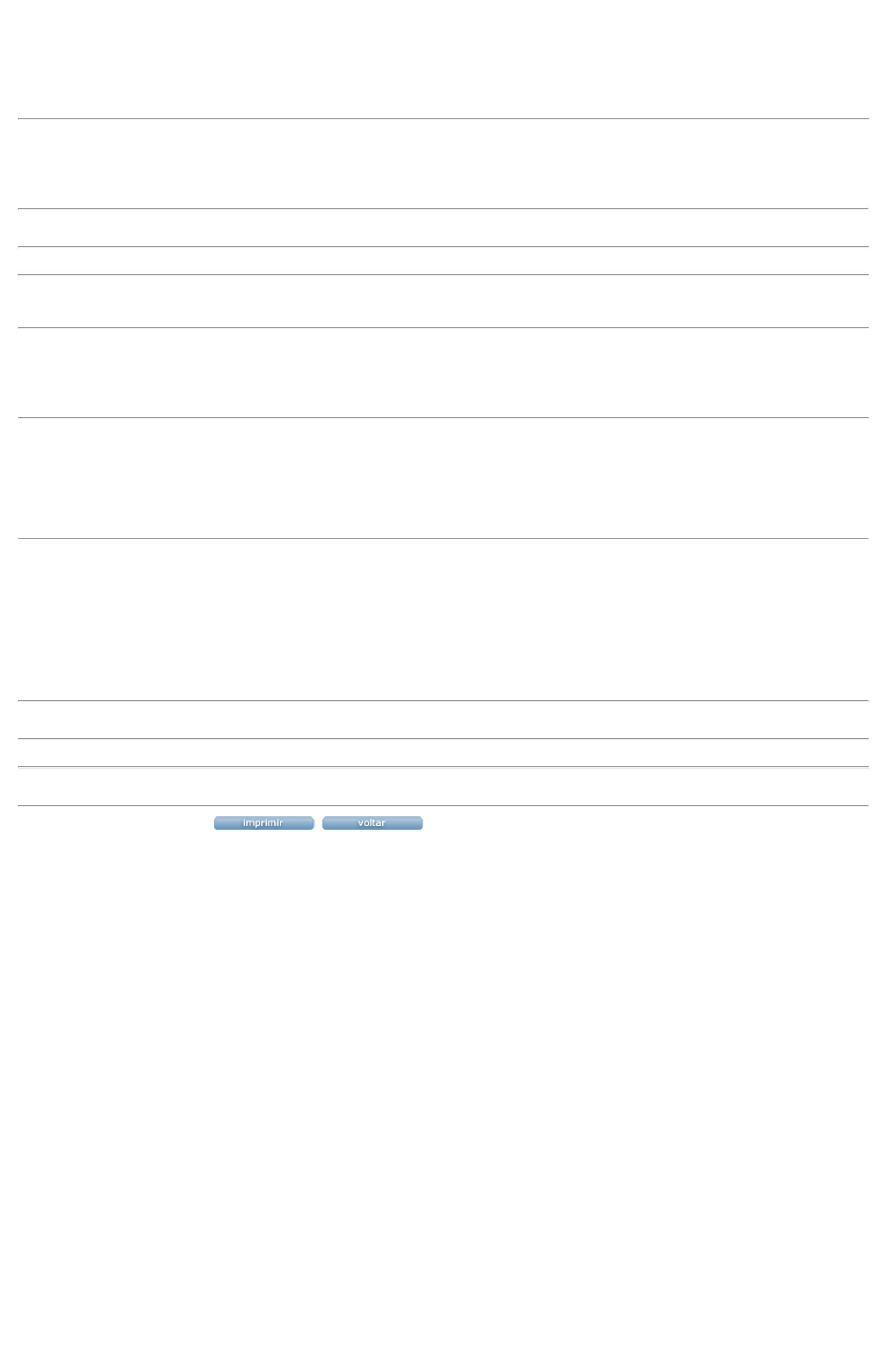 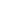 